INSTITUTO DIVINA PROVIDENCIA A-301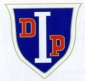 Nivel InicialCICLO LECTIVO 20____Por favor, leer bien las distintas autorizaciones y notificarse en cada caso. AUTORIZO a mi hijo/a ……………………………………………………………………………………… a participar y salir de la escuela en caso de simulacro de evacuación en los días y turnos que la escuela lo resuelva, como parte del Plan Nacional de Evacuación Obligatorio.Firma y aclaración de padre/madre/tutor: DNI: Lugar y fecha: _________________________Con la inclusión de la tecnología dentro de los medios didácticos y la posibilidad de puedan aparecer imágenes de sus hijos durante la realización de las actividades, la dirección del Nivel Inicial, solicita el consentimiento a los padres o tutores legales para poder tomar y/o publicar las imágenes y vídeos en las cuales aparezcan individualmente o en grupo los alumnos, en las diferentes actividades realizadas en el colegio y fuera del mismo en actividades extraescolares. Como padre/madre del alumno…………………………………………………………………………………..,  AUTORIZO al Instituto Divina Providencia a utilizar imágenes y vídeos tomados en actividades educativasPara publicar en la página web, difusión e investigación educativa, sin carácter comercial, revistas o publicaciones de ámbito educativo. Firma y aclaración del padre/madre/tutor:DNI:Lugar y fecha: _______________________ AUTORIZO a las docentes del Nivel Inicial del Instituto Divina Providencia, a cambiar los pañales a mi hijo/a: ……………………………………………………………………………………………………..de sala de 2 años, turno: ………………………………………Firma y aclaración del padre/madre/tutor:DNI:Lugar y fecha: _______________________AUTORIZO a las docentes del Nivel Inicial del Instituto Divina Providencia, a cambiar la ropa de mi hijo/a: ……………………………………………………………………………………………………….De Sala de ………..años , turno …………………………………………… a cambiarle la ropa en caso de que sea  necesario,  durante el horario escolar.Firma y aclaración del padre/madre/tutor:DNI:Lugar y fecha: _______________________